Об установлении дополнительных оснований признания безнадежными к взысканию недоимки по местным налогам (в том числе отмененным местным налогам), задолженности по пеням, штрафам по этим налогам, порядка их списанияВ соответствии с п.З ст.59 Налогового кодекса Российской Федерации, Федеральным законом от 06.10.2003 №131-Ф3 «Об общих принципах организации местного самоуправления в Российской Федерации», Совет сельского поселения Бураевский сельсовет муниципального района Бураевский  район Республики Башкортостан решил:Установить, что безнадежными к взысканию признаются недоимка и задолженность по пеням и штрафам по местным налогам, числящиеся за отдельными налогоплательщиками, взыскание которых оказалось невозможным в случаях: наличия недоимки в сумме, не превышающей 100 рублей, срок взыскания которой в судебном порядке истек, а также начисленной на эту сумму задолженности по пеням и штрафам;вынесения судебным приставом-исполнителем постановления об окончании исполнительного производства и возвращение взыскателю исполнительного документа в случаях, установленных пунктами 3 и 4 части 1 статьи 46 Федерального закона от 2 октября 2007 года № 229-ФЗ "Об исполнительном производстве", но не ранее истечения срока, установленного для предъявления исполнительных документов к исполнению; наличия недоимки, задолженности по пеням и штрафам у умерших или объявленных умершими физических лиц, наследники которых не вступили в право наследования в установленный срок;наличия задолженности по уплате пеней, срок взыскания которой в судебном порядке истек, при отсутствии недоимки, на которую они начислены;наличия недоимки и задолженности по пеням и штрафам по местным налогам, числящиеся за налогоплательщиками, являющимися физическими лицами, взыскание налоговыми органами которых оказалось невозможным в связи с истечением трехлетнего срока давности (согласно ст. 196 ГК РФ) с момента их возникновения;наличия недоимки и задолженности по пеням и штрафам по местным налогам, числящиеся за налогоплательщиками, являющимися физическими лицами, взыскание налоговыми органами которых оказалось невозможным в связи с истечением срока подачи заявления в суд о взыскании задолженности; образовавшейся по состоянию на 01.01.2014 года;наличия задолженности организаций и физических лиц по отмененным местным налогам (в полном объеме по состоянию на дату вынесения решения о списании задолженности, за исключением сумм задолженности, включенных в реестр требований кредиторов по организациям, физическим лицам, находящимся в процедурах банкротства).Суммы задолженности организаций и физических лиц по отмененным местным налогам, уплаченные до издания настоящего Решения, возврату не подлежат.Документами, подтверждающими наличие дополнительных оснований, предусмотренных частью 1 настоящей статьи, являются:справка налогового органа о суммах недоимки и задолженности по пеням и штрафам с приложенной к ней расшифровкой периода образования задолженности при наличии обстоятельств, предусмотренных пунктами 1 и 7 части 1 настоящего решения;копия постановления судебного пристава-исполнителя об окончании исполнительного производства и о возвращении взыскателю исполнительного документа - при наличии обстоятельств, предусмотренных пунктом 2 части 1 настоящего решения;сведения о факте регистрации акта гражданского состояния о смерти физического лица, представляемые органами записи актов гражданского состояния, или копия свидетельства о смерти физического лица, или копия решения суда об объявлении физического лица умершим - при наличии обстоятельств, предусмотренных: пунктом 3  части 1 настоящего решения.Решение о признании безнадежными к взысканию и списании недоимки и задолженности по пеням и штрафам физических лиц по местным налогам принимается налоговым органом по месту учета организации, физического лица.Обнародовать настоящее решение на информационном стенде и разметить на официальном сайте администрации сельского поселения Бураевский сельсовет муниципального района Бураевский район  Республики Башкортостан 06 июня 2017г.Настоящее решение вступает в силу с момента обнародования. Контроль  за  исполнением  настоящего  Решения  возложить  на  постоянную комиссию  по  бюджету,  налогам,  вопросам  муниципальной собственности   (Гарифьянов Т.Ф.).Глава сельского поселения                           __________   А.Ф. Каримовс.Бураево   от 06 июня 2017 года№  131БАШКОРТОСТАН   РЕСПУБЛИКАhЫБорай  районы  муниципальрайонынын Борай  ауыл 
советы ауыл билэмэhеСоветы452960, Борай ауылы, Пушкин урамы, 2т. (34756) 2-19-71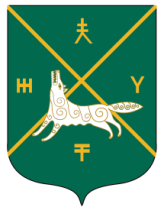 РЕСПУБЛИКА БАШКОРТОСТАНСовет сельского поселения Бураевский сельсовет муниципального района Бураевский район452960, c. Бураево, ул. Пушкина, 2т. (34756) 2-19-71Внеочередное заседание КАРАР27-го  созываРЕШЕНИЕ